6th Form One – Weekly Planner Week Beginning 11th & 18th January 2021   SubjectActivity Links and resourcesMonday am 11.1.21 Community VisitPP: participate in an activity that contributes to a healthy lifestyle: Walk round the garden or local area and look for signs of winter – take photos of anything found e.g. frost, bare trees, robin, evergreen trees, berries, brown leaves on the ground etc – use the scavenger hunt sheet if you want to.Print out the photos, cut them out and stick them onto a sheet of paper to record what you have found – either label them with your own writing or stick them alongside the scavenger hunt sheet18.1.21 Community ParticipationPP: recognise aspects of their relationship to the communities to which they belong:Think about the different services they have used in their local community e.g. library, shops, banks, cinema, church, restaurants cafes, pubs, bowling etc. Use the internet and search for photos of these places. Print them out and use them alongside your writing on the sheet, to record what services they are and what you do there.Monday pmEnterprisePP: take part in selecting a mini-enterprise project to be involved in:PP: Take part in planning an identified mini-enterprise project:11.1.21: Use a computer or iPad to research the events/seasonal celebrations that are coming up e.g. St Valentine’s Day, Easter etc. Go on Pinterest and search for craft ideas linked to these events. Look at simple crafts that you think you can make and sell to family and friends. For example, Valentine cards, Mothers’ Day card or gift, Easter decorations or card, winter bird feeders etc. Make a list of what you will need to make your chosen item and start to collect the things you need18.1.21: Start creating your chosen item e.g. draw/colour/paint designs on cards, make and shape salt dough for Easter decorations, mix bird seeds with lard and create fat balls or coat a cardboard tube with the mixture and add string to hang in a treehttps://www.pinterest.co.uk/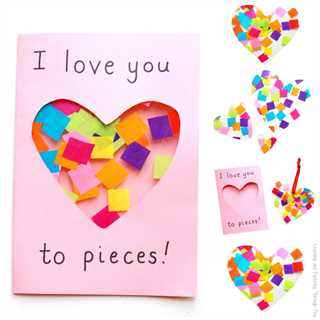 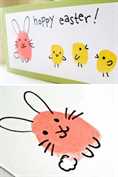 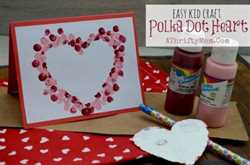 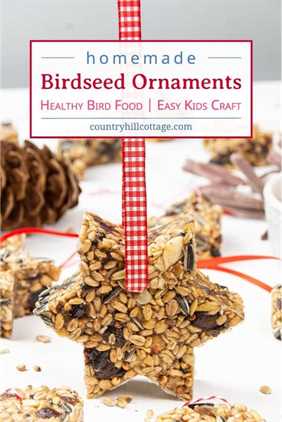 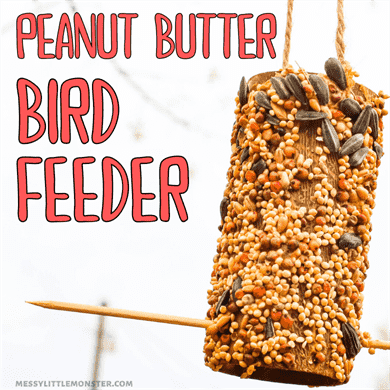 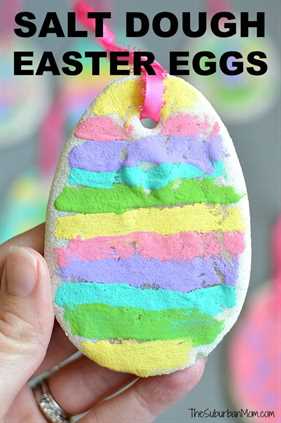 Tuesday amKey SkillsEnglish PSD: Using technology in the home: identify technological equipment in the home:12.1.21: Walk round the kitchen, living room and your bedroom and identify technological equipment – take photos of what you find with an iPad. Print out your photos or find similar items in a catalogue (Argos) or maybe find pictures of the items on the internet and print them out – the photos need to be small to fit on the recording sheet.19.1.21: Use your own photos or pictures from the catalogue to record the technology you have found. Use the recording sheet and stick one picture on each line. Label each picture with your own writing – make sure your list of technology is written very neatly with all words spelt correctly and your letter formed in the right way and sitting on the lines.MathsPP: demonstrate an awareness of common measures – recognise coins up to £2 and notes up to £1012.1.21: Collect a variety of coins – make sure you have at least one of every coin. Watch the Coin recognition Power Point.  Sort the coins into different sets to become familiar with them e.g.  Silver and bronze, big & small, round & not round & sorts of coins. Record your sorting using the pictures of coins and the sorting sheets, or draw round your coins and label and colour them in or make rubbings of them in the correct sorting sheet. Can you name each coin?  Record the values of each coin. Either use the coin sheets, draw round the coins or make rubbings of them. Write the coin value next to each picture – remember to use ‘p’ for pence after each amount. 19.1.21: Use the collection of coins again – can you remember the names of the coins? Try to name them independently and then check on you work from last week to see if you are correct. Do you know the value of each coin? Try ordering the coins from the least valuable to the most valuable. Record the ordering of the coins by making rubbings of each coins on the paper or use the worksheet. Play games with other members of your family – get them to ask you for a specific coin and see how fast you can find it. Take it in turns so you also ask them for different coins and check on your work to see if they have found the right coins. Choose coins from 2p to 10p – can you show their value using pennies? Tuesday pmVocational StudiesCafé SkillsPP: develop skills for the workplace: take part in activitie that require simpel decisions to be made & straightforward activities that require you to interact with other peopleRecognise key features of health and safety in the workplace12.1.21: Take on the role of waiter/waitress or cook and invite you family to come to your café. Choose what role you want to take on. Ask one member of your family to help you by being either cook to your waiter/waitress, or waiter/waitress to your cook. Make a simple menu using pictures from the internet or your own drawings & labels and add prices to each item if appropriate. Take each person’s orders for drinks and snacks or go into the kitchen to make them. See if you can remember what to do and try to be as independent as you can. Remember to wash your hands and wear an apron before starting and remember and follow the safety rules when making hot drinks and toast. If you are being the waiter/waitress make a note of the prices of what each customer has orders and add the amounts up (use a calculator if you want to) and present your customers with their bills.19.1.21: Run your café again – take on a different role – try to remember what to do and work as independently as you can in your role. Ask  family member to help you by taking on the other role.Use this Café Role play pack if you want tohttps://www.twinkl.co.uk/resource/t-t-1192-cafe-role-play-packWednesday am 13th January Sensory Story and Sensory Art Theme – January 17th is World Religion Day. Our theme is ‘India’.Follow the link to the story ‘Elephant Dance- A journey to India’ by Theresa Heine.Listen to the story. As you listen find all the matching symbols on the sheet to the key words in the story. Sign the words if you know the signs or cut them out and stick them down in the order of the story.Once you have listened to the story and completed all the symbols, have a look at the power point all about India. You will then need to start your art activity. You are going to make some Mehndi body art.Mehndi is a form of body art and temporary skin decoration originating in ancient India, in which decorative designs are created on a person's body, using a paste, created from the powdered dry leaves of the henna plant.Get a piece of paper and draw around your hands. Then using paint, pens or crayons draw your own mehndi designs on the picture of your hands. Research some designs on the internet, there are lots of beautiful designs to choose from. Please take pictures of you completing the work and send them to Beth.20th January Sensory Story and Sensory ArtTheme –  ‘Buddhism’Follow the link to the story ‘The Buddhist Story of the Monkey King’. Start the video at 2:18.Listen to the story. As you listen find all the matching symbols on the sheet to the key words in the story. Sign the words if you know the signs or cut them out and stick them down in the order of the story.Once you have listened to the story and completed all the symbols, you will then need to start your art activity. You are going to make some mandala circles. Mandalas are geometric designs that hold a great deal of symbolism in Hindu and Buddhist cultures. Mandalas are arranged into sections that are all organized around a single, central point.Have a look on the internet and get some ideas. You can use natural resources (leaves, stones, petals or twigs) and make some mandalas outside or you could design your own using paper, paint or pens. Be as creative as you want. Please take pictures of you completing the work and send them to Beth.You tube link to ‘ Elephant Dance’https://www.youtube.com/watch?v=4xsDWEvQawAElephant dance Symbols sheet India Power point 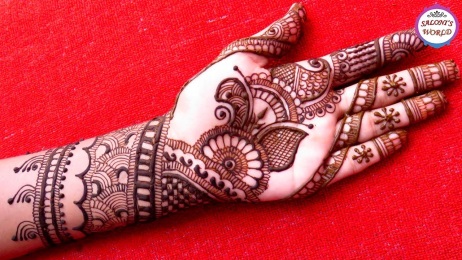 You tube link to ‘The Buddhist Story of the Monkey king’https://www.youtube.com/watch?v=J-UwlloVveIMonkey King Symbols sheet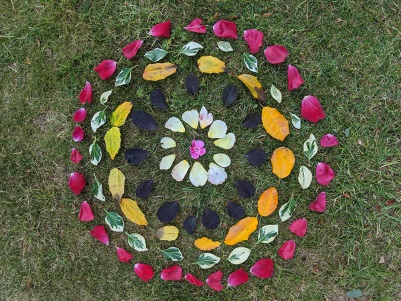 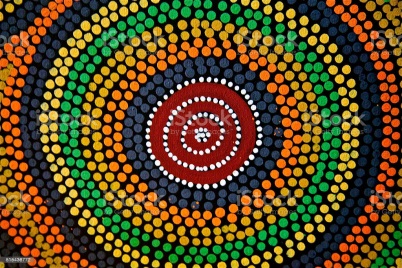 Wednesday pmPhysical Education  13th JanuaryParticipate in a ‘Joe Wicks’ work out of your choice on you tube.Physical Education 20th JanuaryChoose another ‘Joe Wicks’ work out of your choice on you tube. Challenge yourself to improve your fitness levels from last week.You tube – Joe Wicks fitness sessionsThursday amShop Cook and Eat 14th JanuaryMake yourself a healthy snack. Follow the link to make ‘apple and sultana muffins’. Find all the food items needed and the utensils and make the snack with appropriate support. Tidy up, clean and wash up at the end of your snack. Shop Cook and Eat 21st JanuaryChoose a simple meal to make for lunch (beans/hoops on toast). Find all the food items needed and the utensils and make the snack with appropriate support. Tidy up, clean and wash up at the end of your lunch. 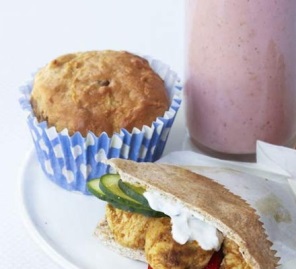 https://www.bbcgoodfood.com/recipes/apple-sultana-muffinsWhen setting the table:Wash your handsClean the table Decide which cutlery you will need and find the cutlery from the drawer Count out the people in your family  - count out individually how many knifes/spoons/forks you will needCount out the mats and place them on the table with the cutleryCount how many drinks you will need for each family member and make the drinks. Maybe you could take an order for drinks? Like in a café.What else do you need for the table? Sauces/ spoons to serve food out etcMaking your mealWash your handsLook at your recipe or chosen lunchDecide what items you will need to make itFind all the ingredients  in your kitchenFind all the utensils you will need – knifes/chopping board/graters etcMake your chosen lunch with support from a family memberOnce everyone has finished, don’t forget to wash up and clean the table!!Thursday pmPSHCE 14th January PP: Recognise what makes them an individualBefore you begin, access the ‘Rainbow breath ‘activity on you tube. Focus your mind and breathing ready to work. Then discuss what is meant by personal details. Fill in the form with your personal details. Make sure that it is written very neatly with all words spelt correctly and your letters formed in the right way and sitting on the lines.Please take pictures of you completing the work and send them to Beth.PSHCE 21st JanuaryPP: Express their individualityBefore you begin, access the ‘Rainbow breath ‘activity on you tube. Focus your mind and breathing ready to work. Discuss your hopes and aspirations. For example….What do you want to do in the future? Where would you like to live? Would you like a job? What sort of job?  Document your answers on the leaves of the ‘Aspiration tree’. Stick your leaves to the tree.  Remember to write neatly with all words spelt correctly. You could also add pictures to your leaves. Please take pictures of you completing the work and send them to BethRainbow breath Go Noodlehttps://www.youtube.com/watch?v=O29e4rRMrV4Personal details form Aspiration tree and leaves document  Friday amArt (you will need some microwave popcorn for the second week of this activity)PP: take part in different, new creative activities 15.1.21: Go outside in the garden or for a walk around your local area collecting twigs which can be used to represent trees. Take photos of the bare trees you see get a sample of the current season. Once back inside, review your twig collection and see if you can make a tree shape with them.22.1.21: Look at the photos of the bare trees you took last week on your twig collecting walk, arrange and stick your twigs on paper/card to make a picture of a tree. Put the bag of popcorn kernels in the microwave – follow the instructions on the packet to make the popcorn. Once it has cooled down, put a couple of handfuls in a small bag along with a few spoons of cornflour, flour or icing sugar. Seal the bag and shake so that the popcorn is coated. Stick the white popcorn onto your twig tree picture to look like snow.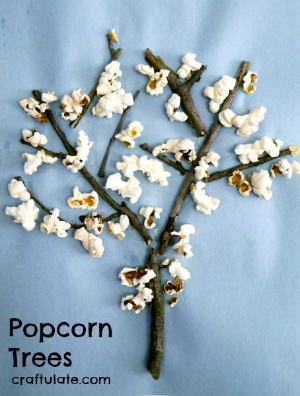 Friday pmICTPP: Developing ICT skill: communicate with ICT15 & 22.1.21: Compose an email with support to send Andrée photos/information on some of the activities you have been doing this week. Even if it something completely different from the planner, it doesn’t matter, she would love to see what you have been up to. Please refer to annual reviews for your child’s personalised targets.We would love to see and hear about what you have been doing, feel free to email Andrée – abarnard@parklane.cheshire.sch.uk For Wednesday and Thursday work please email Beth – batherton@parklane.cheshire.sch.ukPlease refer to annual reviews for your child’s personalised targets.We would love to see and hear about what you have been doing, feel free to email Andrée – abarnard@parklane.cheshire.sch.uk For Wednesday and Thursday work please email Beth – batherton@parklane.cheshire.sch.ukPlease refer to annual reviews for your child’s personalised targets.We would love to see and hear about what you have been doing, feel free to email Andrée – abarnard@parklane.cheshire.sch.uk For Wednesday and Thursday work please email Beth – batherton@parklane.cheshire.sch.uk